Úloha č.2 Dimenzování polovodičových součástekZpracoval: Martin MegoDne: 13.03.20111. Zadání úkoluSeznamte se se základním dimenzováním polovodičových součástek.2. Schema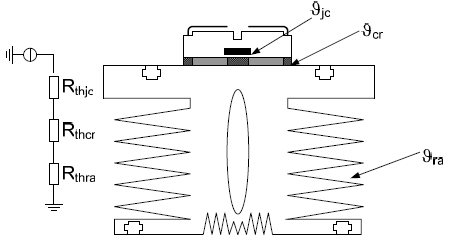 3. Teoretický úvoddimenzování napětí:proudztrátový výkonpři vedenípři spínání4. Závěr